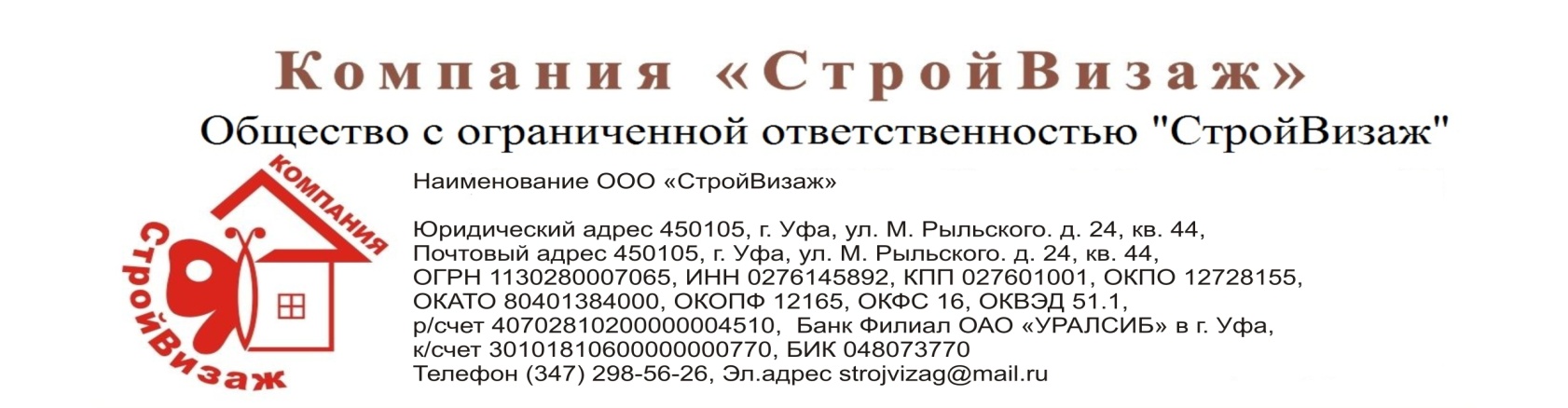                       Компания  ООО «СтройВизаж» является официальным представителем  продукции CORMIX   на территории Республики Башкортостан. Материалы систем CORMIX  применяются для гидроизоляции и антикоррозионной защиты монолитных и сборных бетонных и железобетонных конструкций. Бетон, обработанный проникающей гидроизоляцией, приобретает и сохраняет в течение всего срока эксплуатации следующие технические характеристики:Повышение марки бетона по водонепроницаемости (не менее 4 ступеней);Повышение прочности бетона (на 10% от начальной);Увеличение морозостойкости бетона (не менее 100 циклов);Стойкость к воздействию агрессивных сред;Бетон сохраняет гидроизоляционные характеристики даже при наличии высокого радиационного воздействия;Устойчивость к большинству агрессивных сред в диапазоне рН 3-11 при постоянном контакте, и  2-12 при периодическом контакте.Проникающие гидроизоляционные материалы системы  CORMIX   имеют следующие преимущества:Не требуется увлажнять после нанесения в течение нескольких дней после нанесения, или покрывать полиэтиленовой пленкой;Система забора воздуха;Хорошая адгезия к бетонным поверхностям;Может использоваться в качестве конечной отделки верхнего слоя;Легко наносится кистью, валиком или распылителем;Может проникать более чем на 30 см в бетонную поверхность;Защищает бетон и стальную арматуру от повреждений;Не токсичен и может быть использован в резервуарах с питьевой водой;Используется как снаружи, так и изнутри помещения;Не требует дорогостоящего грунтования перед нанесением;Уплотняет незначительные трещины при усадке и продолжает действовать даже через несколько лет при присутствии воды.           Компания ООО «СтройВизаж» предлагает:Гидроизоляционные системы, водостойкие покрытия, пропитки и мембраны;Инъекционные  составы;Средства обработки и  системы для покрытия кровли;Герметики и уплотнители для швов, стыковые прокладки;Цементирующие ремонтные системы;Добавки к торкрет-бетонам для подземных работ;Добавки в бетон и для ремонта бетона;Теплоизоляция пенополиуретаном.            А также оказывает профессиональные услуги по нанесению гидроизоляционных и теплоизоляционных материалов.Если Вас заинтересовало наше предложение, специалисты компании «СтройВизаж» готовы предоставить более подробную информацию по материалам и условиям сотрудничества. Для этого Вам достаточно позвонить нам по тел. (347) 298-56-26 или сообщить на адрес электронной почты  strojvizag@mail.ru